Предоставление услуг без дополнительной оплатыИсполнитель по просьбе потребителя обязан без дополнительной оплаты обеспечить следующие виды услуг:а) вызов скорой помощи, других специальных служб;б) пользование медицинской аптечкой;в) доставка в номер корреспонденции, адресованной потребителю, по ее получении;г) побудка к определенному времени;д) предоставление кипятка, иголок, ниток, одного комплекта посуды и столовых приборов;е) иные услуги по усмотрению исполнителя.Управление Роспотребнадзора по городу Санкт-Петербургу расположено по адресу: 191025, Санкт-Петербург, ул. Стремянная, д.19, тел. (812)712-29-81.Получить консультации по возникающим вопросам защиты прав потребителей Вы можете лично на приеме в Консультационном центре для потребителей ФБУЗ «Центр гигиены и эпидемиологии в городе Санкт-Петербург» в Санкт-Петербурге по адресу: ул. М. Садовая, д.1, тел.571-62-00 и в консультационных пунктах по адресам:г. Колпино, ул. В. Слуцкой, д. 36, тел.469-34-61;ул. Карпинского, д. 27, тел.298-00-55;ул. Л. Молдагуловой, д. 5, тел.244-17-30;ул. Моховая, д. 11, тел. 275-88-87;Серебристый б-р, д. 18, тел. 349-36-35;ул. Отважных, д. 6, тел. 736-94-46 Время проведения консультаций:с 9.00 до 17.00 (перерыв – с 13.00 до 14.00).ПОРЯДОК ПРЕДОСТАВЛЕНИЯ ГОСТИНИЧНЫХ УСЛУГ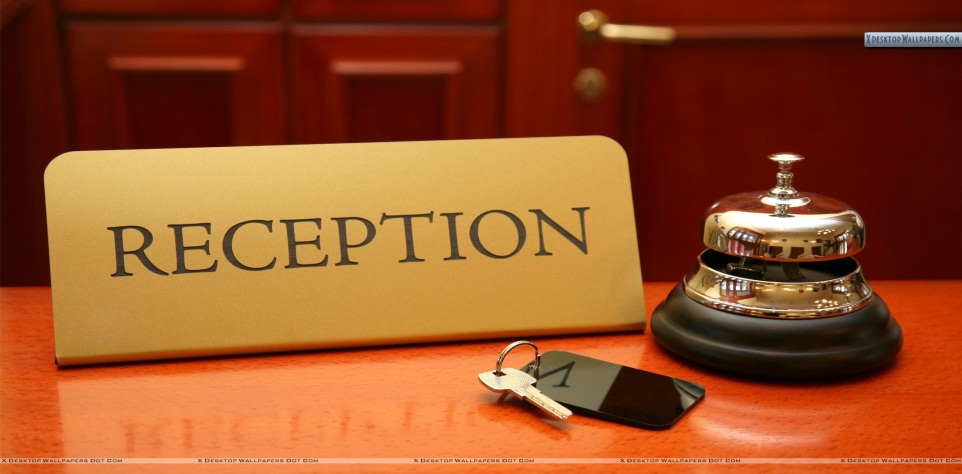 Условия предоставления гостиничных услугДоговор с потребителем на предоставление гостиничных услуг  является публичным.Исполнитель вправе осуществлять бронирование в любой форме, в том числе путем составления документа, подписанного двумя сторонами, а также путем принятия заявки на бронирование  посредством почтовой, телефонной и иной связи, позволяющей установить, что заявка исходит от потребителя или заказчика. Форма заявки устанавливается исполнителем. Бронирование считается действительным с момента получения потребителем (заказчиком) уведомления, содержащего сведения о наименовании (фирменном наименовании) исполнителя, заказчике (потребителе), категории (виде) заказанного номера и о его цене, об условиях бронирования, о сроках проживания в гостинице, а также иные сведения, определяемые исполнителем.Потребитель (заказчик) вправе аннулировать заявку. Порядок и форма отказа от бронирования устанавливаются исполнителем.Исполнитель вправе отказать в бронировании, если на указанную в заявке дату отсутствуют свободные номера.Договор заключается при предъявлении потребителем документа, удостоверяющего его личность, оформленного в установленном порядке.Договор заключается между потребителем и исполнителем путем составления документа, подписанного двумя сторонами, который должен содержать:а) наименование исполнителя (для индивидуальных предпринимателей - фамилию, имя, отчество (если имеется), сведения о государственной регистрации;б) сведения о заказчике (потребителе);в) сведения о предоставляемом номере (месте в номере);г) цену номера (места в номере);д) период проживания в гостинице;е) иные необходимые сведения (по усмотрению исполнителя).Обслуживание в гостиницеИсполнитель вправе самостоятельно устанавливать в местах оказания гостиничных услуг правила проживания в гостинице и пользования гостиничными услугами, не противоречащие законодательству Российской Федерации, а потребитель обязан соблюдать установленные правила.Исполнитель обеспечивает круглосуточное обслуживание потребителей, прибывающих в гостиницу и убывающих из гостиницы.В малом средстве размещения исполнитель вправе самостоятельно устанавливать время обслуживания потребителей.Заезд в гостиницу и выезд из гостиницы потребителя осуществляются с учетом расчетного часа, который устанавливается в 12 часов текущих суток по местному времени. Время заезда устанавливается исполнителем. Разница между временем выезда потребителя из номера и заезда потребителя в номер не может составлять более 2 часов.Исполнитель вправе установить предельный срок проживания в гостинице, одинаковый для всех потребителей.Плата за проживание Цена номера (места в номере), перечень услуг, которые входят в цену номера (места в номере), а также порядок и способы оплаты номера (места в номере) устанавливаются исполнителем. Исполнителем может быть установлена посуточная и (или) почасовая оплата проживания.В случае если в соответствии с законодательством Российской Федерации вводится государственное регулирование стоимости гостиничных услуг (гостиничного обслуживания) в период проведения мероприятий (церемоний), стоимость гостиничных услуг не может превышать максимально установленной стоимости для данной категории гостиницы.Потребитель (заказчик) обязан оплатить гостиничные услуги и иные платные услуги в полном объеме после их оказания потребителю.С согласия потребителя (заказчика) оплата гостиничных услуг может быть произведена при заключении договора в полном объеме или частично.При осуществлении расчетов с потребителем исполнитель выдает потребителю кассовый чек или документ, оформленный на бланке строгой отчетности.Плата за проживание в гостинице взимается в соответствии с расчетным часом.В случае задержки выезда потребителя после установленного расчетного часа плата за проживание взимается с потребителя в порядке, установленном исполнителем.При размещении потребителя с 0 часов 00 минут до установленного расчетного часа плата за проживание взимается в размере, не превышающем плату за половину суток.